HARISH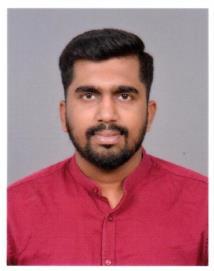 Bachelor of Engineering in Electronics and Communication E-mail: harish-392572@2freemail.com ______________________________________________________________________________________Profile SummaryA competent professional with 3 years of experience in:Conversant with the execution of HR related activities in coordination with internal / external departments for smooth business operations.Abilities in identifying needs across levels through mapping of skills required for particular position and analysis of the existing level of competencies.An effective communicator with excellent analytical/logical skills and an ability to relate to people at any level of business to accomplish, set revenue and business targets.Organisational ExperienceDubai (January’18 – till date)Business Administration and handling of client’s requirementsPreparation of financial statements and maintaining the reportsPreparation of MIS and analysingPreparation of presentation for the monthly review meetingPromotional activities and marketing through social mediaNetwork configuration, maintaining the internal IT requirementsPayroll managementBangalore (April’17 – January’18)Administration of the companyAnalysing client’s requirement for IT, web designing, software development and e-commerce maintenanceRecruiting and deployment of IT resourcesResource management and payroll managementCoimbatore (Aug’16 – Mar’17)Managing director for web development and digital marketingAnalysing the requirements, estimating the process of mobile applicationManaging the network configuration of systemsAccounts management and Client managementSales and marketing of ERP productComputer Proficiency:Platforms Used : Windows, Ubuntu, MacOSNetworkingAcademic Details:Certifications and Achievements:Recognised for the exponential growth in Accounting Services LLC.Increased the employee’s strength in 3 months in Ancit Consulting.Achieved the best presentation for pitching the project in Business incubatorCompleted course on diploma in computer application (DCA)Attended hands-on training on electronic devicesSocial Engagements:Having an experience in writing book along with editors and designers for the book called IBCN 2017.Took part in the cancer awareness campaign with human safety care society.Undergone leadership training by Keymind and Rotaract.Part of blood donation campaign.Volunteer for MC3 team, aimed to plant the 1 lakh trees on road sides.Personal Information:DOBLanguages knownHobbiesVisa Status: 09-07-1994: Telugu, Tamil, English, Hindi: Playing Guitar, Hangout, Reading Books, Watching movies: Employment (Transferrable)Driving Licence (UAE) : In progress - Final stageDeclaration:I Harish hereby solemnly declare that all the above said particulars furnished by me are true to the best of my knowledge.Place: DubaiYours Faithfully,Date:Harish Key Account Management MIS Generation Team Management Market Research and Penetration Business Development Administration Branding and Promotions~ SalesDegree/ExaminationInstituteBoard/UniversityYearAggregateB.E (Electronics andCoimbatore Institute of EngineeringAnna University2012-20166.43Communicationand TechnologyCGPAEngineering)H.S.CJaycee Higher Secondary SchoolState Board2011-201286.25%S.S.L.CGKNM Higher Secondary SchoolMatric2009-201086.4%